ON-THE-JOB TRAINING PROPOSAL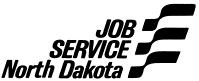 JSND / WORKFORCE PROGRAMSSFN 14095 (R. 7-15)Job Service North Dakota will help you develop a training program. As an employer, you are paid for training costs up to 50 percent of the trainee’s wage. You receive this payment each month after you submit an invoice. There is a minimum amount of record keeping. At the end of the training program, you know you have a well-trained worker because you trained that worker yourself. Important: The employee may not begin working prior to negotiation of the On-the-Job Training (OJT) Program contract and required signatures have been obtained. Failure to comply with this will nullify the contract and may result in legal action against your business.Name of BusinessPlease check the box(es) that apply to your agency or business: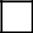 List major job duties and / or areas in which the employee will receive training. List the most important duties (up to a maximum of seven). Also list the approximate percentage of the trainee’s time needed to learn each job duty.Training ExperienceYES	NOHas your company relocated in the last 120 days and laid-off employees?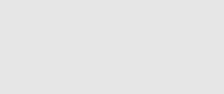 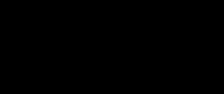 If “YES,” please explain.Are time and attendance records kept?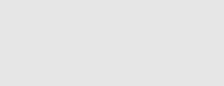 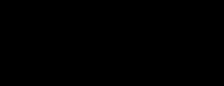 If “YES,” please explain how.Does your company contract with a payroll service to issue employee paychecks?Explain the need for an On-the-Job Training Program.Do you have any additional in-house training programs?If “YES,” please explain.Do you have a training program registered with the Office of Apprenticeship, Training, Employer, and Labor Services (OATELS), formerly Bureau of Apprenticeship and Training?If the job qualifies for apprenticeship, OATELS will be notified that Job Service North Dakota is contracting for training in that occupation. (OATELS is non-union affiliated.)I understand that:Tools and equipment will not be purchased directly by Job Service North Dakota.Workforce Investment Innovation and Opportunities Act funds cannot be used for political activities, tosupport any religious group,	or to promote or oppose unionization.In the event of a layoff in the training-related area, the OJT trainee must be the first person to be laid off. (Your Job Service North Dakota representative can provide additional information.)The information I have provided on this form is true and correct to the best of my knowledge and belief.Please complete and return to:Job Service North Dakota is an equal opportunity employer / program provider.Auxiliary aids and services are available upon request to individuals with disabilities.Street Address / PO BoxCityStateZIP CodeMailing Address (if different than above)CityStateZIP CodeTraining Program Position TitleE-mail AddressCell Phone NumberTelephone NumberFederal Tax Identification NumberNumber of Full-Time EmployeesCorporationIndividual OwnershipPartnershipPublic AgencyNonprofit OrganizationOtherHow many hours per week will the trainee work?What is the business product or service?Number of Positions RequestedProposed Starting Wage per HourProposed Starting DateProposed Wage at End of TrainingTotal Trainee Hours100%YESNODoes your business participate in any other training program(s) from which employeesDoes your business participate in any other training program(s) from which employeesDoes your business participate in any other training program(s) from which employeesDoes your business participate in any other training program(s) from which employeescan earn special certifications?can earn special certifications?If “YES,” please explain.If “YES,” please explain.Is this a new position in the company?Is this a new position in the company?Is this an entry-level position?Is this an entry-level position?Do you have a person in mind for the training?Do you have a person in mind for the training?Has he / she worked for you before?Has he / she worked for you before?If “YES,” list nameIf “YES,” list nameIs he / she a relative?Is he / she a relative?If “YES,” what is the relationship?If “YES,” what is the relationship?Will you continue to employ this person full time after the successful completion ofWill you continue to employ this person full time after the successful completion ofWill you continue to employ this person full time after the successful completion ofWill you continue to employ this person full time after the successful completion oftraining?training?Do you have a collective bargaining agreement or union contract?Do you have a collective bargaining agreement or union contract?Do you have a collective bargaining agreement or union contract?If “YES,” what is the name of the union?If “YES,” what is the name of the union?Is this position included in the agreement?Is this position included in the agreement?Is your company involved in a strike, walkout, or lockout?Is your company involved in a strike, walkout, or lockout?Is your company involved in a strike, walkout, or lockout?Is this a seasonal job?Is this a seasonal job?Do you currently have a federally funded training contract?Do you currently have a federally funded training contract?Do you currently have a federally funded training contract?If “YES,” please explain.If “YES,” please explain.Do you have a written complaint or grievance procedure?Do you have a written complaint or grievance procedure?Do you have a written complaint or grievance procedure?Do  you  currently  owe  any  unemployment  insurance  taxes  or  workers  compensationDo  you  currently  owe  any  unemployment  insurance  taxes  or  workers  compensationDo  you  currently  owe  any  unemployment  insurance  taxes  or  workers  compensationDo  you  currently  owe  any  unemployment  insurance  taxes  or  workers  compensationpremiums? (OJT contracts cannot be negotiated with delinquent companies unless apremiums? (OJT contracts cannot be negotiated with delinquent companies unless apremiums? (OJT contracts cannot be negotiated with delinquent companies unless apremiums? (OJT contracts cannot be negotiated with delinquent companies unless apayment agreement has been established with Job Service North Dakota.)payment agreement has been established with Job Service North Dakota.)payment agreement has been established with Job Service North Dakota.)payment agreement has been established with Job Service North Dakota.)Have you laid-off or terminated any employees in this or another similar position?Have you laid-off or terminated any employees in this or another similar position?Have you laid-off or terminated any employees in this or another similar position?Have you laid-off or terminated any employees in this or another similar position?If “YES,” please explain.If “YES,” please explain.List fringe benefits offered to permanent employees.List fringe benefits offered to permanent employees.List fringe benefits offered to permanent employees.Have you or do you plan to reduce the hours of any full-time or part-time employees as aHave you or do you plan to reduce the hours of any full-time or part-time employees as aHave you or do you plan to reduce the hours of any full-time or part-time employees as aHave you or do you plan to reduce the hours of any full-time or part-time employees as aresult of this contract?result of this contract?If “YES,” please explain.If “YES,” please explain.Are uniforms required for the job?Are uniforms required for the job?If “YES,” are employees required to buy them?If “YES,” are employees required to buy them?Training Location Address if Different Than Business AddressCityStateZIP CodeZIP CodeName of Person Doing TrainingTitleNumber of Years ofName of bookkeeper or person in charge of financial records. (Optional)Telephone NumberName of person who has authority and will be signing contract.TitleSignatureDate